Publicado en LERIDA el 28/12/2020 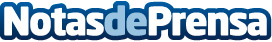 Disponible AUTOTEST para ganaderos sobre la nueva normativa de purines de CataluñaEn 2021 entrarán en vigor nuevas restricciones y requerimientos para los ganaderos catalanes especialmente de porcino, lo que unido al reciente envío por parte de la Generalitat de Cataluña del código GPS a más de 3600 granjas que ya tenían obligación de utilizarlo  y tienen que instalar  ya un sistema de control gps de las deyecciones ganaderas homologado. Todo esto hace prever un endurecimiento de los controles y una campaña de sanciones de hasta 3.000€ por parte de la administraciónDatos de contacto:juan López Plumed978863060Nota de prensa publicada en: https://www.notasdeprensa.es/disponible-autotest-para-ganaderos-sobre-la Categorias: Cataluña Ecología Industria Alimentaria http://www.notasdeprensa.es